Навчання вдома: практичні поради для батьків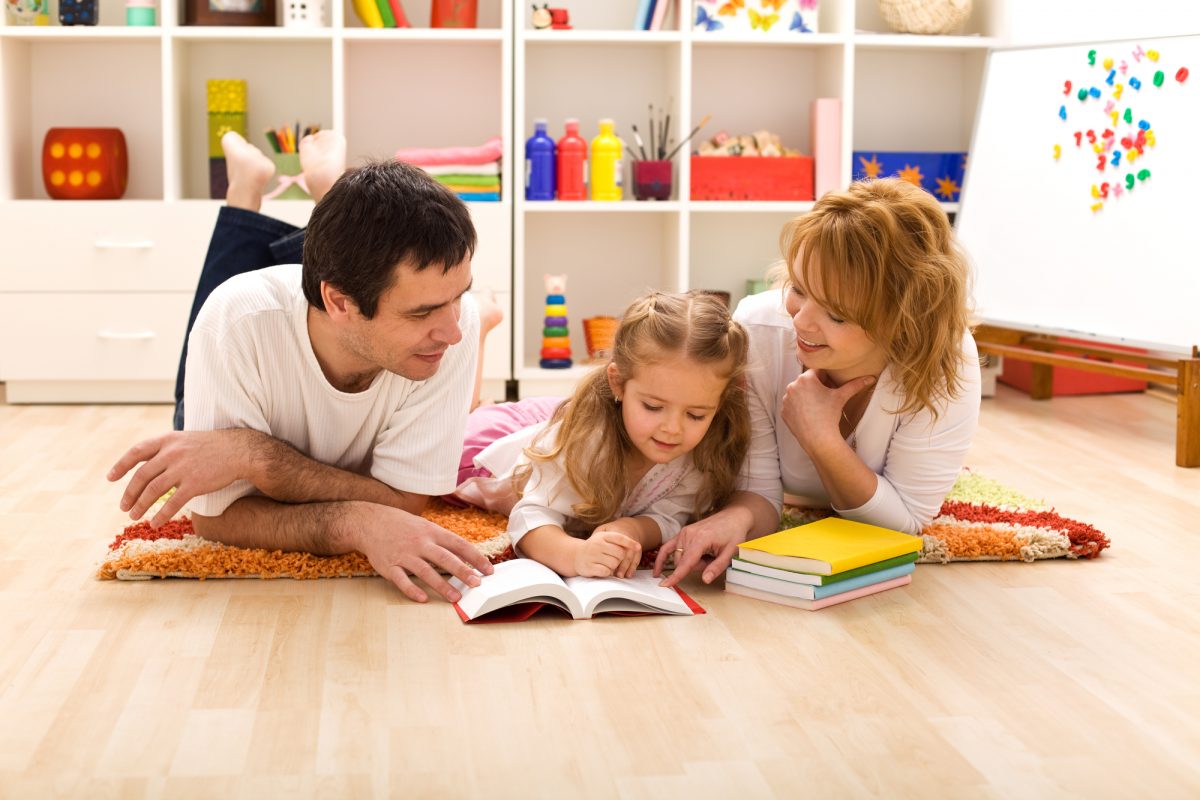 Пам’ятайте, що навчання вдома – не те ж саме, що навчання у закладі освіти. Тому не намагайтеся відтворити шкільну систему вдома. Щоб дистанційне навчання було більш комфортним, користуйтесь такими правилами:1. День не має перетворюватись на суцільне виконання домашніх завдань. Навчання – це не все життя підлітка. Важливо залишати час для хоббі та щоденних прогулянок на свіжому повітрі. 2. У дитини, яка вчиться вдома, має бути окрема територія. Навіть якщо в неї немає своєї кімнати. Ми всі зараз змушені жити і працювати разом на невеличкій території, і це час перегляду кордонів кожної людиниі формування поваги до цих кордонів. Це час, коли батьки вчаться стукати, перш ніж увійти в кімнату підлітка, якщо вони не робили цього раніше3. Треба слідкувати, щоб дитина будь-якого віку робила перерви – і краще, якщо ми зупинимо її трохи раніше, ніж вона втомиться. Норма для підлітків – приблизно півгодини роботи та 10-15 хвилин перерви.4. Відчиняйте вікна, провітрюйте, дбайте про свіже повітря під час навчання. У мозку є структури, що відповідають за відчуття безпеки – у разі нестачі свіжого повітря ці показники зменшуються. Якщо людина перебуває в задусі, у неї знижується активність, вона втомлюється. Чим менше повітря, тим гірші результати навчання.5. Часто, коли людина бачить велику кількість завдань (більше 8), у неї природно починається паніка і їй легше взагалі закинути навчання. Наше завдання – допомогти структурувати підхід до навчання. Буквально скласти з підлітком план: ти починаєш робити оце, потім – це.6. Дати зрозуміти, що ви цінуєте старання. Можна сказати: “Ми раді, коли тобі все добре вдається”. Дитина засвоїть, що ви поважаєте її старання, зусилля над собою, здатність проявляти волю, самостійність. Це допоможе досягати цілі і поважати себе за результат. Дитина навчиться мотивуватися цим досвідом і відчуттям радості. Батькам важливо давати дитині чіткі й конкретні коментарі. Не просто “Ти молодець!” чи “Чудово!”, а “Я рада/радий, що ти все зміг/змогла зробити!”.7. Дати зрозуміти, що якщо щось не вдається, то це не катастрофа. Це дозволить дитині уникнути зайвої тривоги щодо покарання і розчарування. Можете сказати: “Якщо щось не вдається – ми допоможемо”. Так дитина буде розуміти, що її зусилля важливі і їх цінують. Одночасно це означатиме, що ви не контролюєте, а хвилюєтеся і готові допомогти.